Пахинова Юрия Григорьевича назначить 06 августа 2020 года первым заместителем главы администрации района - начальником управления экономики, земельных и имущественных отношений, строительства, дорожного хозяйства и ЖКХ.                                     Основание: решение конкурсной комиссии от 06.08.2020 г.Глава администрацииКрасночетайского района                                                                      И.Н. Михопаров  ЧУВАШСКАЯ РЕСПУБЛИКА АДМИНИСТРАЦИЯ КРАСНОЧЕТАЙСКОГО РАЙОНА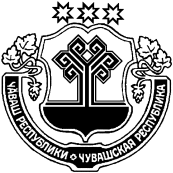 ЧĂВАШ РЕСПУБЛИКИХĔРЛĔ ЧУТАЙ РАЙОН АДМИНИСТРАЦИĕРАСПОРЯЖЕНИЕ             06.08.2020   № 183     село Красные ЧетаиХ У Ш У                   06.08.2020    183 № Хĕрлĕ Чутай сали